ÁramszünetTisztelt Ügyfelünk!Folyamatos korszerűsítést hajtunk végre hálózatunkon. A tervszerű beavatkozások biztonságos elvégzése érdekében elengedhetetlen a vezeték időszakos feszültségmentesítése.A szükséges munkálatok elvégzésének érdekében2017. szeptember 15-én 9 órától várhatóan 16 óráig:Perkáta: Szabadság tér, Polgármesteri Hivatal, Nemzeti Dohánybolt, Posta, ABC,Kisbács u. 1-7., 2-12., Saint-Maximin u., Templom u., Dózsa Gy. u. 1-11., 2-8., SzentgyörgyiAlbert u., Alba Takarékszövetkezet
2017. szeptember 18-án, 19-én és 20-án 9 órától várhatóan 16 óráig:Perkáta: Szabadság tér, Polgármesteri Hivatal, Nemzeti Dohánybolt, Posta, ABC,Kisbács u. 1-7., 2-12., Saint-Maximin u., Templom u., Dózsa Gy. u. 1-11., 2-8., SzentgyörgyiAlbert u., Alba Takarékszövetkezet, Árpád u. 1-29., 2-6., Petőfi S. u. 1-7., 2.sz., Adonyi u.területén áramszünet lesz.
A szolgáltatás átmeneti szüneteltetése miatt kérjük megértését! A tervezett üzemszünetekről internetes oldalunkon tájékozódhat: www.eon.huA balesetek megelőzése érdekében felhívjuk figyelmét, hogy az áramszünet ideje alatt hálózathoz csatlakoztatott áramfejlesztőt használni csak az E.ON-nal megkötött - a leválasztás feltételeit tartalmazó - üzemviteli megállapodás előírásai szerint szabad. Ezzel kapcsolatos bejelentéseit a túloldalon található helyileg illetékes régió telefonszámán várjuk.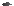 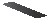 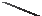 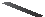 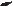 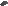 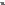 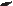 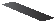 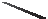 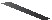 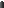 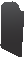 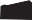 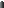 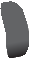 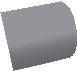 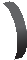 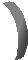 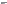 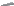 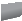 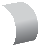 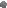 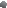 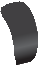 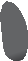 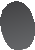 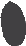 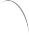 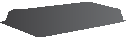 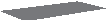 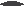 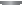 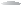 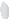 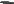 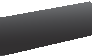 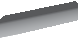 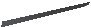 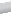 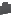 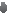 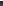 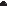 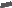 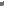 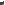 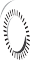 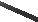 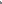 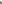 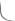 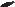 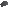 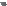 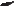 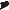 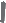 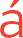 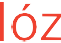 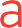 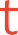 